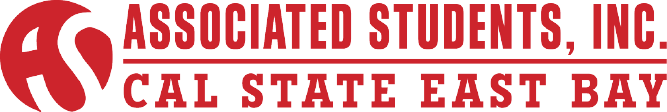 ASI Finance Committee Special Meeting AgendaJordan S. Leopold, VP/Chair of Finance2:00 P.M. to 3:30 P.M.Wednesday, April 15th, 2015ASI Board Room, 2nd Floor, New UU BuildingConferencing Instructions:Dial in the access telephone number 888-935-1819Enter participant pass code 5084625 followed by # signCALL TO ORDERROLL CALLACTION ITEM - Approval of the AgendaACTION ITEM – Approval of the March 6th, 2015 Minutes         – Approval of the April 8th, 2015 MinutesPUBLIC COMMENT - Public Comment is intended as a time for any member of the public to address the committee on any issues affecting ASI and/or the California State University, East Bay.NEW BUSINESSVI. DISCUSSION ITEM – Review of ASI Budget VII.ROUNDTABLE REMARKSVIII.ADJOURNMENT